Leitfadenfür die Organisation eines Aktionstags zum ThemaHandynutzung im StraßenverkehrZiel des Aktionstags Als Teilnehmer im Straßenverkehr nur schnell eine kurze Textnachricht getippt, oder kurz die E-Mails abgerufen, das hat wohl jeder schon einmal gemacht. Aber ein einziger Moment der Unachtsamkeit reicht aus, um sich und andere in Gefahr zu bringen. Da Handys aus dem Alltag der Verkehrsteilnehmer heute nicht mehr wegzudenken sind, ist es umso wichtiger gerade Kinder und Jugendliche für die Gefahren der Smartphone-Nutzung im Straßenverkehr zu sensibilisieren.Zu diesem Zweck sollen an bayerischen Schulen Aktionstage zum Thema Handynutzung im Straßenverkehr durchgeführt werden, an denen die Schülerinnen und Schüler an verschiedenen Stationen die Problematik der Ablenkung durch die Nutzung digitaler Geräte im Straßenverkehr auf unterschiedliche Art und Weise erfahren können. Zielgruppe für den Aktionstag sind Schülerinnen und Schüler aller Schularten, da die Verkehrs- und Sicherheitserziehung im LehrplanPLUS sowohl als fächerübergreifendes Bildungs- und Erziehungsziel als auch in den einzelnen Fachlehrplänen verankert ist. An Grundschulen kann der Aktionstag mit Schülerinnen und Schülern der Jahrgangsstufen 3 und 4 angeboten werden, an Mittelschulen bietet sich das Projekt für Schülerinnen und Schüler der Jahrgangsstufen 9 und 10 an, an Realschulen und Gymnasien insbesondere für Schülerinnen und Schüler der Jahrgangsstufe 10. Während in den Jahrgangsstufen 3 und 4 der Fokus vorrangig auf der Nutzung von Smartphones als Fußgänger oder Radfahrer liegt, verschiebt sich der Schwerpunkt bei den Schülerinnen und Schülern der Jahrgangsstufen 9 und 10 in Richtung eines verantwortungsvollen Verhaltens als künftiger Autofahrer.Einzelne Stationen können statt der Durchführung eines Aktionstags auch in den Unterrichtsalltag eingebaut werden. Die Durchführung des Aktionstags kann in Kooperation mit folgenden Partnern erfolgen:Gemeinschaftsaktion Sicher zur Schule – Sicher nach Hause Informationsmaterial z. B. rund um das Thema Sicherheit auf dem SchulwegAnsprechpartner: Wolfgang PresteleKontakt über: prestele@sicherzurschule.de  Landesverkehrswacht Bayern e.V. Verleih von Material zum Aufbau eines Kettcar-Parcours und Betreuung der FahrübungVerleih von SimulatorenAnsprechpartner: Manfred RauboldKontakt: raubold@verkehrswacht-bayern.de oder über die Örtliche VerkehrswachtMobil in Deutschland e.V.Infostand/InfomaterialAnsprechpartner: Philipp SanderKontakt: sander@mobil.org Seminar Bayern Verleih von Rauschbrillen; Unterrichtsmaterialien zu verschiedenen Themen der Verkehrserziehung Ansprechpartnerin: Anne Rauch Kontakt: a.rauch@alp.dillingen.de Diese Partner bieten auch über den Aktionstag hinaus verschiedene Angebote und Materialien zur schulischen Verkehrserziehung an. Bei Fragen zur Durchführung des Aktionstags wenden Sie sich bitte an den für ihren Schulamtsbezirk zuständigen Fachberater für Verkehrs- und Sicherheitserziehung.Für den Versand von Einladungen kann folgendes Muster eines Programmheftes genutzt werden.Augen auf die Straße!Herzlich willkommen zumAktionstag für mehr Sicherheitim Straßenverkehr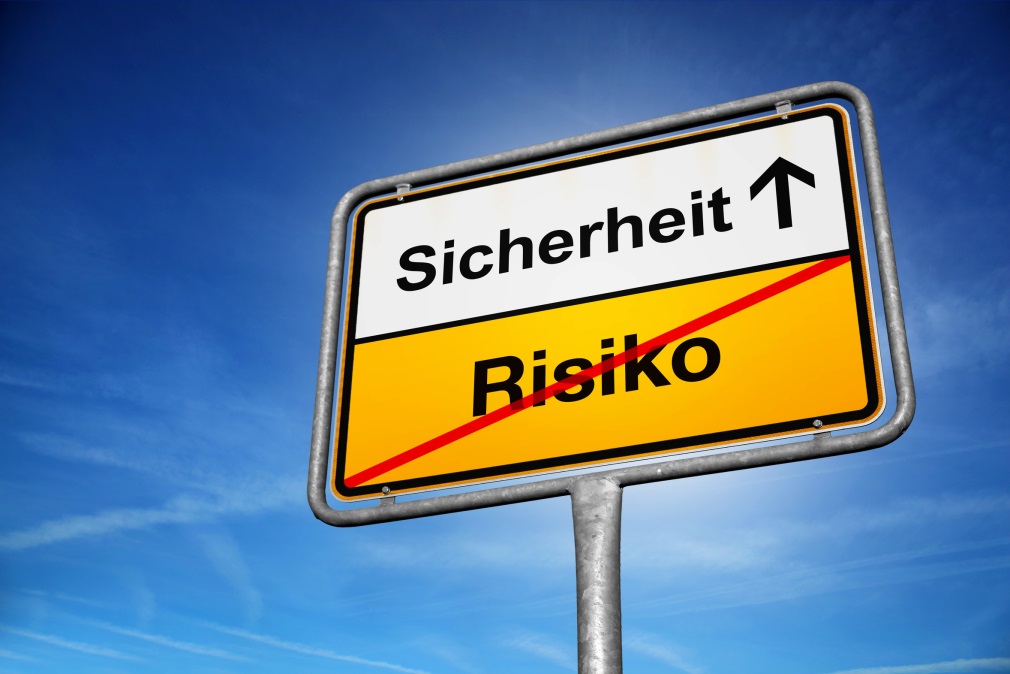 am Wochentag, den Datum, 9-13 Uhr, im Schulname, Straße, PLZ OrtDurch das Programm führt Sie 	Vorname, Nachname, InstitutionMusikalische Begleitung	 Titel des Musikstücks, LeitungInstrument(e), Namen der Musiker (Jahrgangsstufen) Begrüßung		Vorname, Nachname, Schulleiter(in) am …GymnasiumStatement		Vorname, Nachname, Institutionkurzes Grußwort 	Vorname, Nachname, InstitutionVorname, Nachname, InstitutionGesprächsrunde 	Schülerinnen und Schüler im Gespräch mit Experten:Vorname, Nachname, InstitutionVorname, Nachname, InstitutionVorname, Nachname, InstitutionVorname, Nachname, InstitutionMusikalische Begleitung	 Titel des Musikstücks, LeitungInstrument(e), Namen der Musiker (Jahrgangsstufen) Informations- und Aktionsstände der beteiligten KooperationspartnerMuster für die Planung eines Aktionstags „Augen auf die Straße!“ am ___________Die Vorschriften der Versammlungsstätten-Verordnung bezüglich der Aula bzw. Halle sind einzuhalten.Ausstattung für die GesprächsrundeStehtische mit HussenPodium mit PflanzenFunkmikrofone und LautsprecheranlageBeamer, Rechner, InternetzugangPPP mit der Auswertung der Schülerabfrage (siehe unten)Film „Der letzte Kuss“ über YouTube am Ende des Tages zeigen, wenn die Veranstaltung im Plenum beendet wirdKinobestuhlungNamensschilder und Getränke auf den StehtischenCatering für Ehrengäste (Kaffee, Kaltgetränke, Brezen,…)Rahmenprogramm (z. B. Musik)Mögliche Ehrengäste - GesprächsrundeSchulleiter/Sibe/FachberaterVertreter der Polizei Vertreter des Rettungsdienstes/der Feuerwehr Sachbearbeiter der Führerscheinstelle/Landratsamt/MPU Richter/Staatsanwalt Schulweghelfer Weitere mögliche Ehrengäste Regierung/MB/SchulamtElternbeirat/Schulforum/FördervereinVertreter der NachbarschulenVertreter des SachaufwandsträgersÖVSB (LRA und Polizei)Vertreter von Hilfsorganisationen/FeuerwehrPolitische Vertreter/Abgeordnete/Landrat/BürgermeisterMitglieder der örtlichen VerkehrswachtSponsoren (Rotary Club/Lions…)Vertreter der Presse (Zeitung/Radio/(regionale) Fernsehsender)Mögliche Stationen für den Aktionstag „Handynutzung im Straßenverkehr“ ZeitraumAktionErledigt am, von…So früh als möglichRechtzeitige Information des Kollegiums Schulinterne Abklärung der Grundvoraussetzungen - Hallenbelegung- Bühne/Podium- Technik- Zufahrt- ParkplätzeKontaktaufnahme mit möglichen Sponsoren2 – 3 Monate vor dem AktionstagPlanungstreffen und Ortsbegehung mit der Schulleitung, den technischen Hauptverantwortlichen der Partner, gegebenenfalls auch mit der örtlichen Verkehrswacht und den örtlichen Verkehrserziehern der PolizeiVersand der Einladungen an alle Gäste, Pressevertreter und SponsorenRechtzeitige Auswahl und Einstudieren des musikalischen RahmenprogrammsAbsprachen mit Bäcker/Mensa/Caterer und SMV über die Verpflegung und Betreuung der GästeOrganisation von - Stehtischen - Hussen- Geschirr- Pflanzen/anderer Dekoration4 Wochen vor dem AktionstagKoordination der Freistellung der Lehrkräfte, die Stationen betreuen und die Gruppen begleitenFestlegen eines Moderators für das PodiumsgesprächInformieren des Schulsanitätsdienstes, der den Aktionstag aktiv begleiten kann, z. B. durch Einweisen der Parkplätze (alternativ auch durch Schülerlotsen möglich)Ca. 2 Wochen vor dem AktionstagEinbindung des Themas in den Unterricht (z. B. Verkehrsbeobachtung im Umfeld der Schule mit Auswertung auf Plakaten, Schülerinterviews mit Passanten, Erörterung im Deutschunterricht, Jugend debattiert, Bremswegberechnung, Plakat-/Flyergestaltung mit Schülerfirmen/P-Seminaren/ Medien-AGs…)Gemeinsames Formulieren von Fragen mit den Schülerinnen und Schülern, die den Experten in der Gesprächsrunde gestellt werden (mindestens je eine Frage pro Ehrengast)Übermittlung der Fragen an den ModeratorFestlegen des Raumplans für die einzelnen StationenEinteilung der Schülergruppen(Je ca. 10 Schülerinnen und Schüler, eine Begleitlehrkraft)Erstellung eines Laufzettels für den Stationenwechsel Gefährdungsbeurteilung des Aktionstags (mit besonderem Augenmerk auf die Bühne und auf Stationen wie z. B. den Kettcarparcours)Gegebenenfalls Druck von Plakaten/Flyern, die im Schulhaus aufgehängt werden Abfrage der Schülerinnen und Schüler zu ihrem Handynutzungsverhalten mithilfe folgender Fragen:Hast du dein Handy als Fußgänger schon im Straßenverkehr genutzt?Hast du dein Handy als Radfahrer schon im Straßenverkehr genutzt?Hast du selbst schon eine kritische Situation im Straßenverkehr erlebt, die durch die Nutzung eines Smartphones verursacht wurde?Bist du schon in einem Auto mitgefahren, während der Fahrer das Handy benutzt hat? Auswertung als Säulendiagramm Weitergabe des Ergebnisses der Abfrage an den Moderator. Die Auswertung soll als Überleitung von den Grußworten zur Gesprächsrunde dienen und die Schülerinnen und Schüler, die die Ergebnisse nicht kennen, einbinden. Am Vortag des AktionstagsInformation der Schülerinnen und Schüler über den Ablauf des Aktionstags Bestuhlung der Aula/HalleAufbau des Podiums und der VeranstaltungstechnikReservierung/Absperrung der Parkplätze für die EhrengästeAusschildern der StationenBekanntgabe der Gruppeneinteilung an die Schülerinnen und Schüler und betreuenden LehrkräfteVorbereitung der Stimmzettel für Plickers/von Klebepunkten und Stellwänden für die ReflexionAktionstagEmpfang der Partner, Unterstützung beim Aufbau der StationenKoordination des CateringsEmpfang der Gäste durch ein Mitglied der SchulleitungOrganisation der Pause für die beteiligten Schülerinnen und Schüler entweder vor Veranstaltungsbeginn oder zwischen der Gesprächsrunde und dem Besuch der StationenRahmenprogramm/Musikstück09:00 – 09:15Begrüßung durch die Schulleitung09:15 – 09:30Anmoderation durch Moderator Kurze Grußworte zweier EhrengästePräsentation der Umfrageergebnisse durch den Moderator als Einstieg für die Gesprächsrunde09:30 – 10:00Gesprächsrunde mit den ExpertenDank an die Experten durch die Moderatorin/Schulleiterin oder den Moderator/Schulleiter.Überleitung in den Praxisteil durch die Moderatorin/den Moderator.Rahmenprogramm/Musikstück 10:00 – 20 Minuten vor Unterrichts-endeStationenGegebenenfalls kleiner Imbiss für die Ehrengäste nach dem Podiumsgespräch und Führung (z. B. durch die Schulleiterin/den Schulleiter) durch den Parcours der Stationen. Zeit für Interviews und Fotos.Dauer pro Station 15 Minuten + 5 Minuten Wechselzeit. Das Zeitfenster einzelner Stationen (z. B. Simulator, Kettcar-Parcours) kann bei Bedarf auch verdoppelt werden. Einzelne Stationen können auch doppelt angeboten werden (Rauschbrillen, Präsentation der Filmclips, Stadt der Zukunft, Quizduell).20 Minuten vor Unterrichts-endeFür eine erste Reflexion des Aktionstags kann 20 Minuten vor Unterrichtsende eine Abschlussrunde im Klassenverband durchgeführt werden. Dazu kann unter Berücksichtigung des Datenschutzes das Umfragetool Plickers genutzt werden. Die dazu benötigte App ist erhältlich unter https://www.plickers.com/. Stimmzettel für Klassensätze gibt es kostenfrei zum Download unter https://www.plickers.com/cards. Alternativ kann das Feedback auch mit Klebepunkten an einer Stellwand visualisiert werden.Zum Einstieg können offene Fragen wie z. B.: Was war überraschend/neu für Dich? genutzt werden. Für die Reflexion der Risikoeinschätzung eignen sich Fragen mit vorgegebenen Antworten besser, z. B.:Hat sich Deine Einstellung zur Handynutzung im Straßenverkehr durch den Aktionstag verändert?Würden höhere Strafen Dein Verhalten verändern? Wie verhältst Du Dich, wenn Du in einem Auto mitfährst und der Fahrer sein Handy nutzt?Ich spreche ihn darauf anich ignoriere esich bin selber mit dem Handy beschäftigtHaben sich Deine Erwartungen erfüllt?Nach Unterrichts- endeUnterstützung der externen Partner beim Abbau der StationenVerpflegung für die Stationsbetreuer (Kaffee, Brezen etc.)Verabschiedung der externen Partner bzw. kurze Feedbackrunde (ca. 30 Minuten)Nach dem AktionstagAustausch der Schülerinnen  und Schüler in den Klassen, da nicht alle dieselben Stationen besucht habenAufbau und Betreuung von Stationen an Sommer-/ Schulfesten oder Projekttagen, die von den Schülerinnen und Schülern der 10. Klassen betreut werdenStationBeschreibungDauer Raumbedarf / RaumAusstattungBesonder-heitenBetreuung durchInformationen für die Schule1Fahrsimulator(Fahrrad-, Motorrad- oder Auto-simulator)Simulation der Ablenkung durch die Handynutzung während des Fahrens Doppeltes ZeitfensterAbhängig von der Größe des  Simulators; überdachter PlatzZufahrtsmöglichkeit für die Anlieferung mit dem LKW, ebenerdiger, barrierefreier Zugang DoppeltürStromanschlussVerlängerungskabelGegebenenfalls zwei Gruppen gleichzeitig Unterstützung durch die technische HausverwaltungModerator(en) der VerkehrswachtAbmessungen, Gewicht, Transport vom LKW zum Standort2Stadt der Zukunft Diskussion technischer Möglichkeiten zur Unfallverhütung in der Stadt von morgen anhand internationaler Beispielbilder15 MinutenKlassenzimmer Beamer, PC, Moderationsmaterial (Nadeln, Klebepunkte)Stellwand, Mehrfachsteckdose, VerlängerungskabelPräsentation über die Fachberater VSE erhältlichLehrkraft3Quizduell – Rechtliche KonsequenzenRechtliche Konsequenzen der Nutzung von Handys im Straßenverkehr15 MinutenKlassenzimmer Beamer, PC, Mehrfachsteckdose, Verlängerungskabel ggf. Adapter Präsentation über die Fachberater VSE erhältlichVerkehrs-erzieher der Polizei vor Ort oder LehrkraftAbsprache mit den lokalen Polizeibeamten 4Videoclips – Ablenkung im Straßen-verkehrPräsentation der Filmclips (z. B. zur Wahrnehmungs-fähigeit) und anschließende Diskussion15 MinutenKlassenzimmer Beamer, PC, Lautsprecher,Mehrfachsteckdose, VerlängerungskabelClips über die Fachberater VSE erhältlichLehrkraft5Rauschbrillen-ParcoursSimulation der Wirkung von Alkohol auf die optische Wahrnehmung und den Gleich-gewichtssinn während derBewältigung eines Parcours mit unterschiedlichen Aufgaben (z. B.Textnachricht tippen)15 MinutenFreie Fläche auf dem Pausenhof, in der Turnhalle oder im Klassen-zimmerAusleihmöglichkeiten für Rauschbrillen z. B.- Polizei - Verkehrswacht - Suchtberatungsstelle LehrkraftAufbau des Parcours angepasst an die örtlichen Gegebenheiten 6Kettcar-ParcoursBewältigung eines Parcours mit dem Kettcar bei gleichzeitigem Lösen von Rechen-aufgaben auf dem Smartphone15 MinutenGroße freie Fläche im Pausenhof, alternativ in der Turnhalle Bereitstellung eines Kettcars und des Materials durch die Landesverkehrswacht möglichAlternativ Verwendung eines BobbycarsAbklärung der Hallennutzung vorab (Problematik des Reifenabriebs)Verkehrswacht Aufbau des Parcours an die örtlichen Gegebenheiten7Demonstra-tion „Toter Winkel“Demonstration „Toter Winkel“ mithilfe eines LKWs/Busses und Planen 15 MinutenFreie Fläche im Pausenhof für einen LKW/ Bus und die Folien Bereitstellung der Planen für die Flächen der toten Winkel z. B. durch die JVSNutzung von Silofolie zur Veranschau-lichung der FlächenPolizei, gegebenenfalls Fahrlehrer/Bus-fahrer/EVA-ModeratorenGegebenenfalls Kooperation mit einer Fahrschule / einem Schulbus-unternehmen (v. a. bei einer stationären JVS)8Reaktionstest-gerätBestimmung der Reaktionszeit mithilfe eines Testgeräts 15 MinutenKlassenzimmer Bereitstellung eines Reaktionstestgerät durch die Verkehrswacht möglichVerkehrswacht,gegebenenfalls Lehrkraft9BlindflugAbschätzen und Berechnen der Strecken, die in 1 bzw. 2 Sekunden der Ablenkung bei unterschiedlichen Geschwindigkeiten zurückgelegt werden,Abschreiten der Strecken mit einem Maßband zur Veranschaulichung15 MinutenPausenhof bzw. TurnhalleMaßband, TaschenrechnerFlipchart oder StellwandStifteLehrkraft10Hörbeein-trächtigung durch Musikhören mit dem HandySimulation der Beeinträchtigung des Richtungshörens durch Musik über Kopfhörer Einstellen der Lautstärke der Musik auf das gewohnte Maß vor dem Experiment, Angabe der Richtung, aus der Geräuschquellen (z.B. vorbeifahrendes Auto, sich näherndes Martinshorn) wahrgenommen werden mittels Handzeichen, ggf. Messung der Lautstärke der Musik 15 MinutenKlassenzimmerHandy und Kopfhörer, alternativ Schulrechner und Kopfhörer,ggf. Dezibel-App auf Lehrerhandy bzw. Dezibel-MessgerätPräsentation über die Fachberater VSE erhältlichLehrkraft